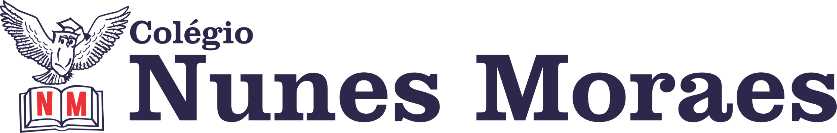 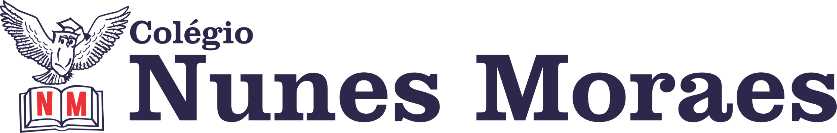 DIA: 10 DE JUNHO DE 2020 - 2°ANO E.F1ªAULA: MATEMÁTICA Componente Curricular: MatemáticaObjeto de Conhecimento: Leitura e escrita. Contagem em escalas ascendentes e descendentes. Aprendizagens Essenciais: Indicar o padrão na sequência, identificando sua regularidade. Construir sequências de números naturais de até três ordens em escalas ascendentes e descendentes. Reconhecer e diferenciar situações determinísticas e probabilísticas. Contar coleções de maneira exata ou aproximada, utilizando diferentes agrupamento por dezenas e centenas. Olá, querido(a) aluno(a)!Hoje, você vai estudar usando um roteiro de estudo. Mas o que é um roteiro de estudo? É um passo a passo pensado para te auxiliar a estudar o assunto da aula em vídeo de uma maneira mais organizada.Fique ligado!Link da aula: https://youtu.be/FBDDzxp8F9gO roteiro a seguir é baseado no modelo de ensino à distância, em que você vai estudar usando seu livro de Matemática, aula em vídeo e WhatsApp.capítulo 7.Passo 1:Página 50.Questão 1: Vamos juntos com a professora elaborar sequências de acordo com as indicações de cada item. Questão 2: Continuaremos exercitando sequenciação numérica para descobrir o padrão. Observaremos se os números estão em ordem crescente ou decrescente. . Atente-se para as explicações, responda e, logo em seguida, acompanhe a correção na aula.  Passo 2: Questão 3: Probabilidade. Acompanhe a leitura da questão na videoaula e se atente as informações importantes para descobrir os resultados possíveis. . Atente-se para as explicações, responda e, logo em seguida, acompanhe a correção na aula.  Passo 3: Questão 4: Agrupamentos de 10. Nessa questão vamos indicar a quantidade de figurinhas de cada criança, compondo os números de acordo com o agrupamento que cada uma fez.  Curiosidade “Você sabia que ao multiplicar qualquer número natural por 10 basta acrescentar o zero à esquerda desse número para obter o resultado”? (Esclarecimentos na videoaula). Continuando, após determinar a quantidade que cada criança possui, vamos representar esses números na tabela do item a.Nos itens b e c, iremos comparar os números e informar quem tem mais e menos figurinhas. . Atente-se para as explicações, responda e, logo em seguida, acompanhe a correção na aula.Uso do Google Meet para interação e esclarecer dúvidas do dia às 11h.Forte abraço e até a próxima!2ªAULA: CIÊNCIAS Componente Curricular: Ciências - Cap. 6 Objeto de Conhecimento:  Materiais de uso cotidiano (papel, plástico, madeira, vidro, metal, pedra, couro, tecido de lã, tecido de algodão). Aprendizagens Essenciais: Identificar de que materiais (metais, madeira, vidro etc.) são feitos os objetos que fazem parte da vida cotidiana (EF02CI01). Identificar a origem de alguns materiais (plástico, madeira, algodão, couro, lã, vidro, metal). Compreender os impactos ambientais da produção de materiais e do descarte, sem responsabilidade, de objetos. Iniciar a construção da ideia da reciclagem como prática socioambiental adequada. Associar as cores dos coletores de recicláveis aos materiais que devem ser dispensados neles. Iniciar a construção da ideia do uso responsável de materiais e de objetos.Link da aula: https://youtu.be/Te3KPApmNTkPasso 1: Na aula passada estudamos sobre a madeira e sobre a importância da preservação das arvores, além disso aprendemos ainda sobre o significado das seguintes palavras: reciclagem e reutilização.Passo 2: Hoje iremos aprender mais sobre o material abaixo?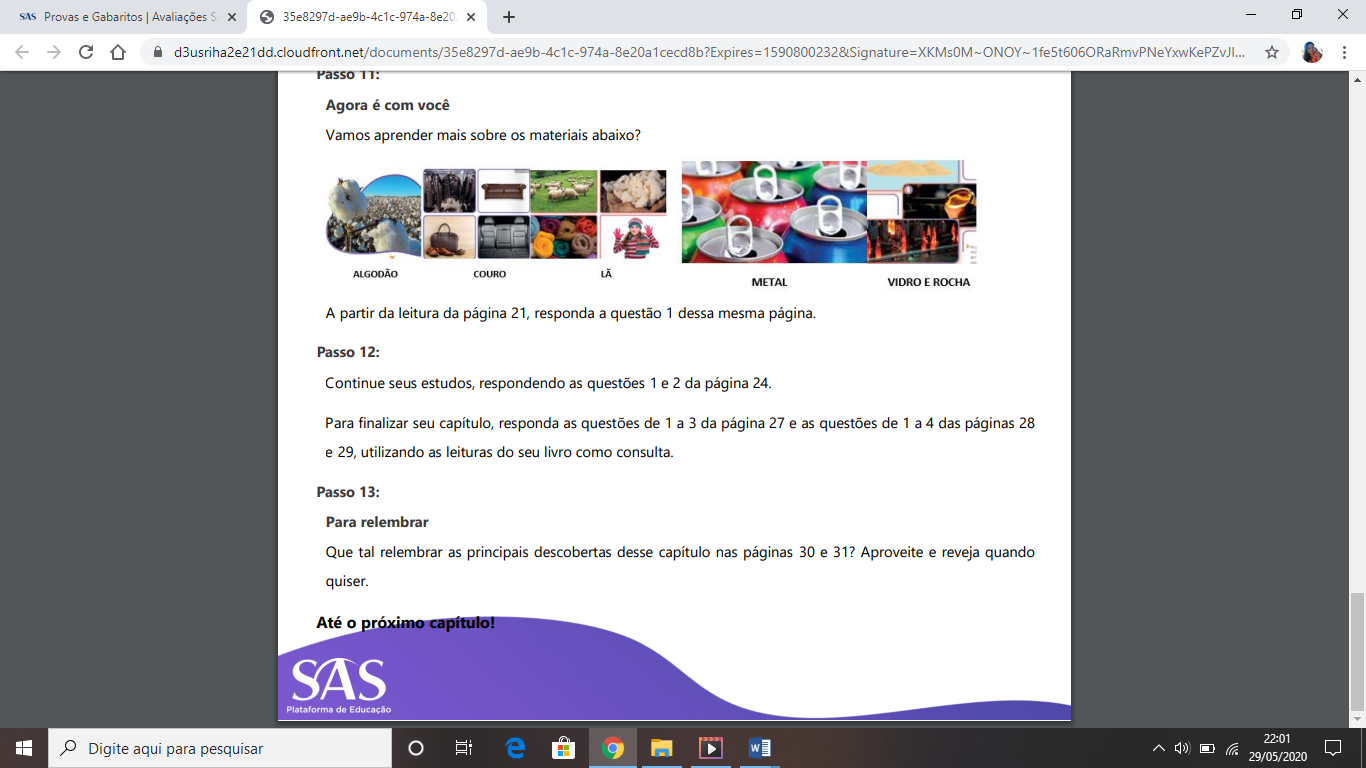 Passo 3 : Leia as páginas 27 e 28 com bastante atenção e fique atento as explicações da professora em sua vídeo aula.Quais objetos você conhece que são feitos deste material?Passo 4 : Agora que já debatemos sobre o assunto aula você está apto a resolver a atividade da pág:28 e 29 ( questão 3 ).Não esqueça! Pause o vídeo, resolva as questões, em seguida volte fazendo as devidas correções.Passo 5: Agora que você já sabe o que é reciclar e reutilizar, vamos falar um pouco sobre coleta seletiva?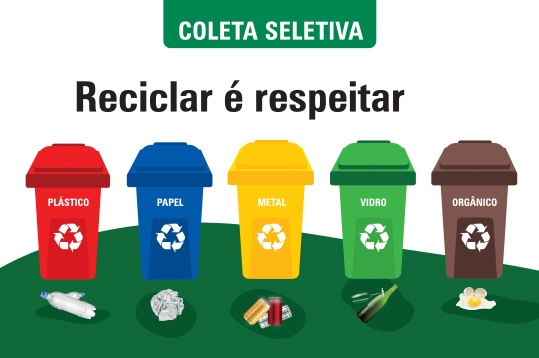 Passo 6: Com a ajuda do papai, da mamãe ou de um responsável resolva a página 29 (questões 4) e a atividade do investigue.Vídeo complementar: https://youtu.be/0cNcac5oAk4Não esqueça que hoje às 10:30 temos um encontro marcado no aplicativo MEEt.Bom Feriado!3ªAULA: MATEMÁTICA Componente Curricular: MatemáticaObjeto de Conhecimento: Leitura, escrita e ordenação de números de até três ordens.Aprendizagens Essenciais: Compor e decompor números de até três ordens. Resolver situações-problema de contagem e comparação de quantidades. Construir fatos básicos da adição e subtração e, utilizá-los no cálculo mental e escrito.Olá, querido(a) aluno(a)!Hoje, você vai estudar usando um roteiro de estudo. Mas o que é um roteiro de estudo? É um passo a passo pensado para te auxiliar a estudar o assunto da aula em vídeo de uma maneira mais organizada.Fique ligado!O roteiro a seguir é baseado no modelo de ensino à distância, em que você vai estudar usando seu livro de Matemática, aula em vídeo e WhatsApp.Capítulo 7.Link da aula: https://youtu.be/Su1OF_BvvgMPasso 1:Página 52.Crianças, lembram daquelas fichas que recortamos do anexo 2 (páginas 121 a 131)? Pois bem, vamos precisar delas para compor os números da primeira questão.Questão 5. Observe os números junto com a tia, faça a leitura e componhe esses números com suas fichas. Paras responder os itens a e b, vamos analisar o valor posicional de cada algarismo nos números e informar qual o maior e menor número.Item c, baseando-se nas regularidades do sistema de numeração decimal e no valor posicional dos algarismos, pegue suas fichas do anexo e vamos responder essa questão sem a necessidade de realizar cálculos, acompanhe a explicação na videoaula. Item d, nesse item será preciso utilizar estratégias para obter o resultado. (Esclarecimentos na videoaula).Questão 6:  Analisaremos os números que indica a localização dos animais e faremos a leitura de cada um para responder aos itens. Item a, organize esses números em ordem crescente, ou seja, do menor para o maior.Item b. Você sabe qual é o sucessor de 999? Qual o primeiro número de quatro ordens? Acompanhe os esclarecimentos na videoaula para responder este item.. Atente-se para as explicações, responda e, logo em seguida, acompanhe a correção na aula.  Passo 2:Página 53. Questão 7:  Nessa questão vamos trabalhar diferentes estratégias de cálculo mental, então vamos pensar?. Quantos reais Igor já vendeu?  . Quanto falta em 890 reais para chegar em 900? . E de 900, quanto falta para chegar em 1.000? O que combinado a essa parte forma o total? (Acompanhe os esclarecimentos na videoaula).Questão 8: Acompanhe a leitura do texto informativo para responder aos itens a e b.Item a) Circule no texto os números que aparecem e, no item b, escreva-os por extenso.. Atente-se para as explicações, responda e, logo em seguida, acompanhe a correção na aula.  Uso do Google Meet para interação e esclarecimentos da aula do dia às 11h.